Efter besøget på Naturskolen har eleverne nu mange ord og oplevelser, de kan forbinde med Superheltetemaet og deres egen Superhelt.Til personkarakteristikken skal de bruge alle de tillægsord/navneord de har fået samlet, billedet af sig selv i en Superheltesituation, tanker, indtryk og refleksioner, som de har lagret gennem bl.a. den kropslige udfoldelse og samarbejde på Naturskolen.  Arbejdsark til tillægsord/udsagnsord aktiviteten ”Giv et – Få et”JSuperhelte navn:_____________________________________________________________Fag: DanskPeriode: Hele åretTid: ca. 3-4 timer på NaturskolenSted: Planteavlsstationen og egen skoleSUPERHELTE – Fantasi, samarbejde og kommunikation, både mundtligt og kropsligtDette forløb kan gribes an på flere måder. Vi har valgt, at det er tilrettelagt som et udeskoleforløb, hvor der i udeskole- arbejdes med tanken om hjemme-forberedelse med fokus på forforståelse, ude- besøg på Naturskolen den praktiske del og hjemme - opsamling, refleksion og udarbejdelse/færdiggørelse af et givent produkt.Forløbet begyndes hjemme på skolen, hvor I i klassen evt. læser og taler om, hvad eleverne forstår ved at være en superhelt. Det er godt, hvis I har ”samlet” en del tillægsord fra jeres samtaler og eleverne kan huske dem til brug i forløbet på Naturskolen. I de 3 timer på naturskolen lægger vi op til, at eleverne får mulighed for, gennem forskellige opgaver både fysiske og sproglige (som tilpasses årstiden) at ”samle” ideer til en personkarakteristik af deres egen superhelt.SUPERHELTE – Fantasi, samarbejde og kommunikation, både mundtligt og kropsligtDette forløb kan gribes an på flere måder. Vi har valgt, at det er tilrettelagt som et udeskoleforløb, hvor der i udeskole- arbejdes med tanken om hjemme-forberedelse med fokus på forforståelse, ude- besøg på Naturskolen den praktiske del og hjemme - opsamling, refleksion og udarbejdelse/færdiggørelse af et givent produkt.Forløbet begyndes hjemme på skolen, hvor I i klassen evt. læser og taler om, hvad eleverne forstår ved at være en superhelt. Det er godt, hvis I har ”samlet” en del tillægsord fra jeres samtaler og eleverne kan huske dem til brug i forløbet på Naturskolen. I de 3 timer på naturskolen lægger vi op til, at eleverne får mulighed for, gennem forskellige opgaver både fysiske og sproglige (som tilpasses årstiden) at ”samle” ideer til en personkarakteristik af deres egen superhelt.PÅ SKOLEN- 2 LEKTIONERIntro til ” Hvad er en superhelt”. Hvad skal eleverne vide:”Superhelten Milo” af Lise Bidstrup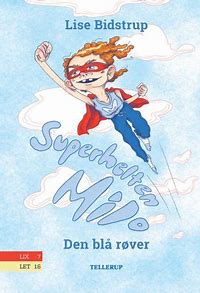 Som intro til forløbet skal eleverne gøres bekendt med begrebet Superhelt og meget gerne have kendskab til flere forskellige tillægsord/udsagnsord, som de kan bruge i deres samtaler og beskrivelse af Superhelte.  At kunne reflektere over, hvad det vil sige at være en Superhelt og kunne sætte deres forståelse af begrebet i relation til deres egen hverdag. Forløbet kunne begyndes med, at eleverne laver hver deres mindmap, hvor de i midten skriver superhelt og rundt om skriver alle de ting/gerninger, som de forbinder med ordet superhelt. Dette mindmap skal så udeviddes gennem forløbet og til sidst ende med, at det er hver elevs egen superhelt, der står i midten af mindmappet. Alle ord og gerninger rundt om danner grundlag som det materiale, der tages udgangspunkt i, når de skal skrive/tegne en personkarakteristik. Som inspiration og forforståelse af begrebet Superhelt kan man i klassen læse/få læst højt eller lytte til nogle af historierne om ”Superhelten Milo”. Der findes naturligvis andre materialer om Superhelte, dette er blot et forslag.I nedstående arbejdsark kan eleverne i den ene kolonne skrive deres eget tillægsord/udsagnsord og i den anden kolonne samle nye ind fra kammeraterne gennem aktiviteten ” Giv et-Få et”*.  På den måde får man så mange forskellige ord på sit ark som muligt. Disse skal bruges i både den mundtlige og skriftlige kommunikation gennem forløbet.Er der elever, der på den ene eller anden måde er udfordret på skrivning/stavning, skal de naturligvis bruge de hjælpemidler de plejer.Elevernes ark (med navn) lamineres og tages med ud på Naturskolen til Superhelte praksisdagen.*Giv et-find et, er en aktivitet, hvor eleverne går rundt i klassen og møder hinanden for at ”få” et ord på sin liste, som de ikke har, og samtidig ”give et” til den man får et af.PÅ FREDENSBORG NATURSKOLE  3-4 timerPå Naturskolen vil eleverne komme til at arbejde med Superhelte temaet gennem leg, samarbejde, oplevelse og fordybelse. Aktiviteterne varierer afhængig af tidspunkt på året, da dele af forløbet bl.a. tager udgangspunkt i dyr/insekter og deres ”Superheltefaktor”. Gennem legen arbejder vi med:at turdeat udfordre sig selv lidtat anerkende og italesætte( bl.a. ved brug af sine tillægsord/udsagnsord) når man selv/ en kammerat gør noget ”Superhelteagtigt”    Aktiviteterne og oplevelserne på Naturskolen giver flere ord, billeder, indtryk og refleksioner til elevernes mindmap, som skal bruges til den endelige beskrivelse/personkarakteristik af deres Superhelt.Vi vil foreslå, at en lærer tager et billede af hver elev i en ”Superheltesituation”, og at det bruges i forbindelse med den skriftlige opgave hjemme på skolen. PÅ SKOLEN 2-4 lektionerPÅ SKOLEN- 2 LEKTIONERIntro til ” Hvad er en superhelt”. Hvad skal eleverne vide:”Superhelten Milo” af Lise BidstrupSom intro til forløbet skal eleverne gøres bekendt med begrebet Superhelt og meget gerne have kendskab til flere forskellige tillægsord/udsagnsord, som de kan bruge i deres samtaler og beskrivelse af Superhelte.  At kunne reflektere over, hvad det vil sige at være en Superhelt og kunne sætte deres forståelse af begrebet i relation til deres egen hverdag. Forløbet kunne begyndes med, at eleverne laver hver deres mindmap, hvor de i midten skriver superhelt og rundt om skriver alle de ting/gerninger, som de forbinder med ordet superhelt. Dette mindmap skal så udeviddes gennem forløbet og til sidst ende med, at det er hver elevs egen superhelt, der står i midten af mindmappet. Alle ord og gerninger rundt om danner grundlag som det materiale, der tages udgangspunkt i, når de skal skrive/tegne en personkarakteristik. Som inspiration og forforståelse af begrebet Superhelt kan man i klassen læse/få læst højt eller lytte til nogle af historierne om ”Superhelten Milo”. Der findes naturligvis andre materialer om Superhelte, dette er blot et forslag.I nedstående arbejdsark kan eleverne i den ene kolonne skrive deres eget tillægsord/udsagnsord og i den anden kolonne samle nye ind fra kammeraterne gennem aktiviteten ” Giv et-Få et”*.  På den måde får man så mange forskellige ord på sit ark som muligt. Disse skal bruges i både den mundtlige og skriftlige kommunikation gennem forløbet.Er der elever, der på den ene eller anden måde er udfordret på skrivning/stavning, skal de naturligvis bruge de hjælpemidler de plejer.Elevernes ark (med navn) lamineres og tages med ud på Naturskolen til Superhelte praksisdagen.*Giv et-find et, er en aktivitet, hvor eleverne går rundt i klassen og møder hinanden for at ”få” et ord på sin liste, som de ikke har, og samtidig ”give et” til den man får et af.PÅ FREDENSBORG NATURSKOLE  3-4 timerPå Naturskolen vil eleverne komme til at arbejde med Superhelte temaet gennem leg, samarbejde, oplevelse og fordybelse. Aktiviteterne varierer afhængig af tidspunkt på året, da dele af forløbet bl.a. tager udgangspunkt i dyr/insekter og deres ”Superheltefaktor”. Gennem legen arbejder vi med:at turdeat udfordre sig selv lidtat anerkende og italesætte( bl.a. ved brug af sine tillægsord/udsagnsord) når man selv/ en kammerat gør noget ”Superhelteagtigt”    Aktiviteterne og oplevelserne på Naturskolen giver flere ord, billeder, indtryk og refleksioner til elevernes mindmap, som skal bruges til den endelige beskrivelse/personkarakteristik af deres Superhelt.Vi vil foreslå, at en lærer tager et billede af hver elev i en ”Superheltesituation”, og at det bruges i forbindelse med den skriftlige opgave hjemme på skolen. PÅ SKOLEN 2-4 lektionerSkriv dine egne ordSkriv dem du fårMit tøj og udstyr: Tegn det.